INFORMATIONS GÉNÉRALES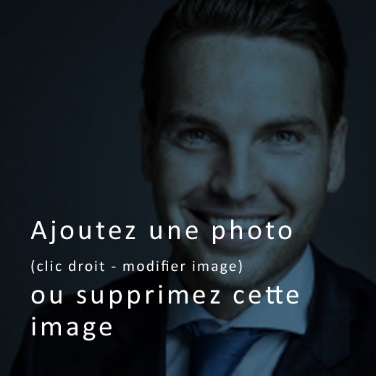 AdresseNuméro de téléphoneAdresse e-mailProfil LinkedInEXPÉRIENCE PROFESSIONNELLE(Rangées de l’expérience la plus récente à la plus ancienne)ÉTUDES(Rangées du diplôme le plus récent au plus ancien)AUTRES FORMATIONS(Rangées de la formation la plus récente à la plus ancienne)COMPÉTENCES INFORMATIQUESSAPMicrosoft OfficeCOMPÉTENCES LINGUISTIQUES(Indiquez dans quelle mesure vous maîtrisez cette langue)Français – LANGUE MATERNELLE – CONNAISSANCES DE BASE – USAGE PROFESSIONNELNéerlandais – LANGUE MATERNELLE – CONNAISSANCES DE BASE – USAGE PROFESSIONNELAnglais – LANGUE MATERNELLE – CONNAISSANCES DE BASE – USAGE PROFESSIONNEL… – LANGUE MATERNELLE – CONNAISSANCES DE BASE – USAGE PROFESSIONNEL